Проект "Артикуляционная гимнастика с элементами биоэнергопластики в работе с дошкольниками "Актуальность.Артикуляционная гимнастика способствует развитию и укреплению речевых мышц, что в свою очередь помогает длительному удерживанию артикуляционных поз и правильному звукопроизношению. Однако, ежедневное выполнение гимнастики для языка снижают интерес детей к занятиям. Отсюда вытекает проблема: традиционные методы устранения проблем в звукопроизношении не имеют эффективной коррекционной направленности. Для улучшения результата работы над артикуляцией я решила использовать метод – биоэнергопластики.«Биоэнергопластика» включает в себя три базовых понятия: био — человек как биологический объект; энергия — сила, необходимая для выполнения определенных действий; пластика — связанное пластичностью движение, которое характеризуется непрерывностью, энергетической наполненностью, эмоциональной выразительностью. Для четкой артикуляции нужны сильные, упругие и подвижные органы речи язык, губы, небо. Артикуляция связана с работой многочисленных мышц, в том числе: жевательных, глотательных, мимических.Использование данного метода ускорит исправление дефектных звуков у детей со сниженными и нарушенными кинестетическими ощущениями, так как работающая ладонь многократно усиливает импульсы, идущие к коре головного мозга от языка. Выполнение артикуляционных упражнений и ритмических движений кистью и пальцами индуктивно приведет к возбуждению в речевых центрах головного мозга и резкому усилению согласованной деятельности речевых зон, что, в конечном итоге, будет способствовать улучшению артикуляционной моторики, а значит и улучшению звукопроизношения.Применение артикуляционной гимнастики с биоэнергопластикой будет способствовать увеличению интереса детей к выполнению упражнений, что значительно улучшит эффективность гимнастики. Так же будет способствовать развитию артикуляционной, пальчиковой моторики, совершенствованию координации движений, развитию памяти, внимания, мышления. Одновременное выполнение элементов гимнастики руками и языком требует от ребенка максимальной концентрации зрительного и слухового внимания, сформированной пространственной ориентировки, точных движений пальцами и кистями рук совместно с движениями языка или губ. Цель - развивать координацию артикуляционного аппарата и мелкой моторики пальцев рук; активизировать память, произвольное внимание, межполушарные взаимосвязи; формировать умение действовать по словесным инструкциям.Задачи:Развивать и совершенствовать артикуляционную и тонкую моторику;Ставить и автоматизировать звуки;Развивать и совершенствовать фонематические процессы;Повышать мотивационную готовность детей;Поддерживать положительный эмоциональный настрой и интерес детей на протяжении всего занятия.Участники: дети зачисленные в логопункт, воспитатели, родители.Основные направления реализации проекта – индивидуальные занятия с детьми.Первоначально дети знакомятся с упражнениями для губ, языка или челюсти по классической методике, перед зеркалом. Рука ребёнка в упражнение не "участвует". При этом учитель-логопед, демонстрирующий упражнение, сопровождает показ движением кисти одной руки (ведущей руки). Затем подключается вторая рука.Таким образом, ребенок выполняет артикуляционные упражнения и одновременно движениями обеих рук имитирует, повторяет движения артикуляционного аппарата.Артикуляционную гимнастику с биоэнергопластикой необходимо выполнять ежедневно, чтобы вырабатываемые у детей навыки закреплялись более эффективно. При этом важным аспектом является ритмичность и чёткость выполнения упражнений. С этой целью применяются счет, музыка, стихотворные строки.Правила биоэнергопластики:1. Лучше выполнять упражнения 3-4 раза в день по 3-5 минут. Не следует предлагать детям более 2-3 упражнений за один раз.2. Каждое упражнение выполняется по 5-7 раз.3. Статические упражнения выполняются по 10-15 секунд (удержание артикуляционной позы в одном положении).4. Проводить их лучше эмоционально, в игровой форме.5. Артикуляционную гимнастику с биоэнергопластикой выполняют сидя, так как в таком положении у ребенка прямая спина, тело не напряжено, руки и ноги находятся в спокойном положении.6. Ребенок должен хорошо видеть лицо взрослого, а также свое лицо, чтобы самостоятельно контролировать правильность выполнения упражнений. Поэтому ребенок и взрослый во время проведения артикуляционной гимнастики должны находиться перед настенным зеркалом.Риск проекта: (частые пропуски детей без причины, болезни, карантин).План проекта1 этап – диагностическийПровести обследование строения и подвижности органов артикуляции, диагностику звукопроизношения. Логопед определяет структуру дефекта, его клинические проявления и пути коррекции.Во время диагностики дети показывают ряд неврологических особенностей. Они нескоординированы, плохо ориентируются в пространстве и в схеме собственного тела. При увеличении динамической нагрузки падает качество движений, распадаются позы. Многим недоступно выполнение артикуляционных проб: ребята ошибаются, быстро утомляются, движения становятся неточными, нарушаются ритм, темп, плавность. Чем сложнее задание для языка и челюсти, тем активнее включаются в движения пальчики, появляются гиперкинезы (насильственные движения) кистей рук. С психологической точки зрения у детей отмечается эмоционально-волевая незрелость, нарушения памяти, внимания, познавательной активности, коммуникативные трудности.2 этап – подготовительныйГлавная задача - изучение литературы и опыта работы по использованию «биоэнергопластики»; установление доверительных отношений с ребенком, создание положительного эмоционального настроя, стимулирование интереса к занятиям.3 этап – основнойПроводить индивидуальные занятия биоэнергопластики сначала с использованием ведущей руки ребенка, потом другой руки, использование обеих рук ребенка.
Подача упражнений на этом этапе имеет свои особенности: доступность материала; восприятие материала ребенком; наглядность; образность; поэтапное выполнение действий и упражнений; строгая дозировка материала; качество выполнения действий, а не их количество; ритм; запоминание текстовок (согласно индивидуальным возможностям). Учитывая эти особенности, учитель-логопед подбирает материал в зависимости от цели и задач коррекционной работы.4 этап – итоговыйОформить ширму-раскладку для родителей с практическим материалом. Создание авторской картотеки упражнений. Провести итоговое исследование артикуляционной моторики, звукопроизношения детей.Этапы работы:1. Выявление проблемы: (мониторинг с 2.09.19 – 20.09.19)
2. Подготовительный этап: (с 01.09.19 -30 .09.19
3. Практический этап:  (с 10.11.19 – 15.05.20)
4. Подведение результатов: (с 18.05.20 – 30.05.20)Ожидаемый результат:Применение артикуляционной гимнастики с биоэнергопластикой будут способствовать привлечению интереса детей к выполнению упражнений, что значительно увеличивает эффективность гимнастики, будут способствовать развитию артикуляционной, пальчиковой моторики, совершенствованию координаций движений, развитию памяти, внимания, мышления.В результате проделанной работы родители активно включатся в коррекционно-развивающий процесс по устранению речевых недостатков детей в домашних условиях, будут самостоятельно использовать полученные знания и материалы. Повышается педагогическая компетентность родителей в вопросах речевого развития ребенка.Тематическое планированиеТаблица № 1Таблица № 2. Упражнения для развития подвижности артикуляционного аппаратаМетодические источникиБушлякова Р.Г. Артикуляционная гимнастика с биоэнергопластикой. М.: «Издательство Детство-Пресс», 2011.Бушлякова Р.Г., Вакуленко Л.С. Артикуляционная гимнастика с биоэнергопластикой. Конспекты индивидуальных занятий по коррекции нарушений произношения свистящих, шипящих и сонорных звуков с включением специальных движений кистей и пальцев рук на каждое артикуляционное упражнение. М.: «Издательство Детство-Пресс», 2011.Дудьев В.П. Средства развития тонкой моторики рук у детей с нарушением речи. //Дефектология. 1999. N4.Новоторцева Н.В. Развитие речи детей. Ярославль, 1999.Новиковская О.А. Логоритмика для дошкольников в играх и упражнениях: Практическое пособие для педагогов и родителей. – СПб.: КОРОНА принт, 2005.Савина Л.П. Пальчиковая гимнастика для развития речи дошкольников. М.: АСТ, 1999.Сиротюк А.Л. Обучение детей с учетом психофизиологии. М.: Сфера, 2001.Коноваленко В.В., Коноваленко С.В. Артикуляционная, гимнастика и дыхательно-голосовые упражнения. - М.: «Издательство ГНОМ и Д», 2001.Ерошкина С.Т. Пальчиковый игротренинг. // Логопед. - 2007. N 4.Цвынтарный В.В. Играем, слушаем, подражаем - звуки получаем.- М.: ЗАО Центрполиграф, 2005.Ястребова А.В., Лазаренко О.И. Занятия по формированию речемыслительной деятельности и культуры устной речи у детей пяти лет. М.: Арктур, 2001.Использованные сайтыhttp://logoped18.ru/logopedist/bioenergoplastika-na-logopedicheskikh-zanyatiyakh.php - Биоэнергопластика на логопедических занятиях с дошкольниками.http://nsportal.ru/sites/default/files/2013/06/13/netradicionnye_metody_v_logopedii_-_bioenergoplastika.pptx Нетрадиционные методы в логопедии – биоэнергопластика.http://www.logolife.ru/logopedy/konspekty-logopedicheskix-zanyatij/logopedicheskoe-zanyatie-s-ispolzovaniem-bioenergoplastiki.html Логопедическое занятие с использованием биоэнергопластики.ЭтапыФормы работы с детьми и родителямиЦельВремя
проведения1Провести обследование строения и подвижности органов артикуляции, диагностику звукопроизношения.Создание картотеки упражнений.Определить структуру дефекта, его клинические проявления и пути коррекции.Сентябрь2Установление доверительных отношений с ребенком, создание положительного эмоционального настроя, стимулирование интереса к занятиям.Изучить литературы и опыт работы по использованию «биоэнергопластики».Сентябрь3Проводить индивидуальные занятия с детьми по выполнению упражнений в данной последовательности:Упражнения для нижней челюсти.Упражнения для губ.Упражнения для языка.Внедрить в практику коррекционной работы метод «биоэнергопластики».(период работы проекта)4Оформить ширму-раскладку для родителей с практическим материалом.
Консультации.Педагогическое просвещение родителей.(период работы проекта)5Итоговый мониторинг.Провести итоговое исследование артикуляционной моторики, звукопроизношения детей.майI. Упражнения для нижней челюсти
Все упражнения повторяются 4-6 раз.I. Упражнения для нижней челюсти
Все упражнения повторяются 4-6 раз.1. «Окошко» - широко раскрыть рот и подержать его открытым несколько секунд. Затем закрыть.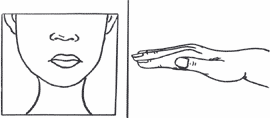 Ладонь находится на весу, смотрит на стол. Пальцы прижаты друг другу. В момент открытия рта, большой палец двигается вниз. В момент закрытия рта – исходное положение руки.2. Жевательные движения с сомкнутыми губами.Переборы пальцев рук («Волна» из пальцев рук).3. Легкое постукивание зубами, зубы разомкнуты.Пальцы правой ладони сомкнуты. Пальцы левой ладони полусогнуты и постукивают по правой ладони (и наоборот).4. "Заборчик" - верхняя челюсть "стоит" на нижней; губы в улыбке.Ладонь правой руки лежит ребром на столе, ладонью на себя. Пальцы сомкнуты. Ладонь выдвигается вперёд в момент выдвижения челюсти (и наоборот).II. Упражнения для губII. Упражнения для губ1."Улыбка" - "Трубочка".
Растягивание разомкнуты губ (зубы сжаты) – вытягивание губ вперёд.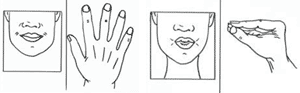 Разведение пальцев в стороны (открытая ладонь с растопыренными пальцами)– "улыбка". Сведение пальцев – "трубочка". 2. Втягивание губ внутрь рта с плотны прижиманием их зубами.Прогибать ладонь одной руки кулаком другой с преодолением сопротивления. Затем положение рук меняется.3. Нижние зубы касаются верхней губы и легко почесывают ее, затем тоже движение делают верхние зубы, касаясь нижней губы.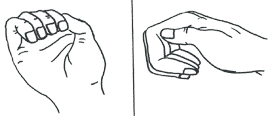 Кисть руки неподвижна.
Ладонь вверх – двигаются только пальцы.
Ладонь вниз – двигаются только пальцы.III. Упражнения для языка (рот широко раскрыт, нижняя челюсть неподвижна)III. Упражнения для языка (рот широко раскрыт, нижняя челюсть неподвижна)1. "Болтушка" - движения языка взад-вперед.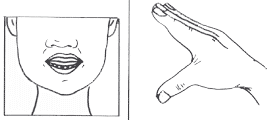 Ладонь с разомкнутыми пальцами. Пальцы колеблются взад – вперед.2. "Часики" - движения языком вправо-влево.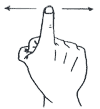 Все пальцы, кроме указательного пальца, собраны в кулак. Указательный палец выставлен вверх. Имитируется движения маятника часов – кисть руки с выставленным пальцем качается вправо – влево.3. "Качели" - движения языком вверх-вниз.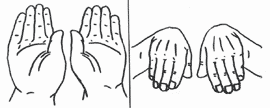 Ладонь с сомкнутыми пальцами, тыльной стороной смотрят вниз – "качели" вниз; ладонь поднимается – 'качели" вверх.4. «Чистим зубки» - круговые движения языком под губой в одну и другую стороны.Круговые движения указательным пальцем руки, остальные пальцы в кулаке. 5. "Лошадки" - щелканье языком.Кисть руки на столе. Приподнимание и опускание пальцев.6. "Лопатка" - широкий мягкий расслабленный язык лежит на нижней губе. 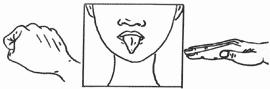 Все пальцы собраны в кулак. В момент показывания «Лопатки» похлопывать кистью руки по столу.7. "Иголочка"- узкий напряженный язык высунут вперед.Все пальцы, кроме указательного пальца, собраны в кулак. Указательный палец выставляется вперед в момент высовывания "иголочки". "Иголочка" убирается - указательный палец убирается в кулак.8. "Желобок" - высунуть широкий язык боковые края загнуты вверх, втянуть в себя щеки и воздух.Скрестить указательный и средний палец руки. 9. "Грибок" - широкий плоский язык присасывается к твердому небу, боковые края прижаты к коренным зубам, уздечка натянута.Надавливания подушечками пальцев на поверхность стола в момент натягивания уздечки.10. "Чашечка" - широкий язык в форме "чашечки" поднят кверху, края языка прижаты к верхней губе.Ладонь руки в форме "чашечки". "Чашечка" смотрит вверх (рот открыт), язык высунуть изо рта в форме "чашечки". "Чашечки" из рук смотрят вниз – рот закрыть.11. "Киска сердится" - выгибание вверх и продвижение вперед спинки языка, кончик языка при этом прижимается к нижним зубам.Поглаживание с надавливанием четырьмя пальцами одной руки по столу. 12. "Накажем непослушный язык" - покусывать широкий кончик языка. Произносим ПЯ-ПЯ-ПЯ.Постукивание подушечками пальцев по столу.